1.1	to consider an allocation of the frequency band 50-54 MHz to the amateur service in Region 1, in accordance with Resolution 658 (WRC-15);IntroductionAPT Members are of the view that any changes made to the Radio Regulations under WRC-19 agenda item 1.1 shall not adversely impact the incumbent amateur, broadcasting, fixed and mobile services in the 50-54 MHz frequency band and adjacent frequency bands in Region 3.On this condition, APT Members support an allocation in part or all of the 50-54 MHz frequency band to the amateur service in Region 1, with necessary appropriate footnotes to provide protection for services which already have an allocation in the band for achieving the globally harmonized use of spectrum at least in some part of this frequency band and promoting the study of radio propagation in this frequency range.Proposal	ACP/24A1/1Noting that agenda item 1.1 is a Region 1 issue, APT Members support an allocation (the amount of spectrum to be agreed at WRC-19) in part or all of the 50-54 MHz frequency band to the amateur service in Region 1. Any changes made to the Radio Regulations under WRC-19 agenda item 1.1 must not adversely affect the existing allocations to the incumbent amateur, broadcasting, fixed and mobile services in the 50-54 MHz frequency band in Region 3, nor subject Region 3 to any changed procedural or regulatory provisions.Reasons:	Agenda item 1.1 provides the opportunity to achieve global harmonization of an important amateur frequency band and also reduce the number of footnotes in Article 5 of the Radio Regulations. Noting that the amateur service in Region 3 generally, has access to all or part of the 50-54 MHz frequency band, harmonization of Region 1 with Regions 2 and 3 would facilitate the understanding of propagation mechanisms as data accumulates and as more Region 1 administrations grant amateur licenses access to the 50-54 MHz frequency band. Band harmonization between ITU-R Regions would also increase opportunities for interregional intercommunications between amateur stations and allow further technical experimentation relevant to the amateur service.______________World Radiocommunication Conference (WRC-19)
Sharm el-Sheikh, Egypt, 28 October – 22 November 2019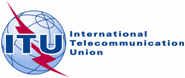 PLENARY MEETINGAddendum 1 to
Document 24-E20 September 2019Original: EnglishAsia-Pacific Telecommunity Common ProposalsAsia-Pacific Telecommunity Common ProposalsProposals for the work of the conferenceProposals for the work of the conferenceAgenda item 1.1Agenda item 1.1